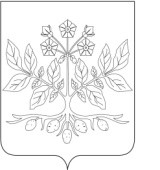 Совет  Джумайловского сельского поселения Калининского районаРЕШЕНИЕОт22.04.2016г.		                                                                                  № 69хутор ДжумайловкаОб утверждении отчета об  исполнении бюджета Джумайловского сельского поселения  Калининского района за  2015 год	 В соответствии с пунктом 5 статьи 264.2 Бюджетного Кодекса Российской Федерации и  пунктом 4 ст.26 раздела 4 Решения Совета Джумайловского сельского поселения Калининского района от 18 мая 2012 года № 97  «Об утверждении Положения о бюджетном процессе  Джумайловского сельского поселения Калининского района» Совет Джумайловского сельского поселения Калининского района р е ш и л:1.Утвердить отчет об исполнении бюджета Джумайловского сельского поселения Калининского района за  2015 года по доходам 9006,0 тыс.рублей, по расходам в сумме 10142,0 тыс.рублей с превышением доходов над расходами (дефицит бюджета поселения) в сумме 1136,0 тыс.рублей и со следующими показателями:-  доходов бюджета поселения  по кодам классификации доходов бюджетов за  2015 год согласно приложению № 1 к настоящему решению;-  доходов бюджета поселения по кодам видов доходов, подвидов доходов, классификации операций сектора государственного управления, относящихся к доходам бюджета поселения за 2015 год согласно приложению 2 к настоящему решению;          -  расходы бюджета   поселения по ведомственной структуре расходов за 2015 год согласно приложения 3 к настоящему решению;         - расходов бюджета поселения по разделам и подразделам классификации расходов бюджета за 2015 год согласно приложению 4 к настоящему решению;          - источники   финансирования дефицита бюджета поселения по кодам классификации источников финансирования дефицитов бюджетов за 2015 год согласно приложения 5 к настоящему решению;                      - источники финансирования дефицита бюджета поселения  по кодам групп, подгрупп, статей , видов источников финансирования дефицитов бюджетов классификации операций сектора государственного управления, относящихся к источникам финансирования дефицитов бюджетов за 2015 год согласно приложению 6 к настоящему решению;              - использование средств резервного  фонда администрации Джумайловского сельского поселения Калининского района  за 2015 год согласно приложению №7 к настоящему решению;            - сведения  о численности и денежном содержании муниципальных служащих и работников муниципальных учреждений Джумайловского сельского поселения Калининского района за 2015 год согласно приложению №8 к настоящему решению;          2.Общему отделу администрации Джумайловского сельского поселения Калининского района (Попкова) обеспечить опубликование  настоящего решения в газете «Калининец».          3.Общему отделу администрации Джумайловского сельского поселения Калининского района (Попкова) разместить настоящее решение  на официальном сайте администрации Джумайловского сельского поселения Калининского района в информационно-телекоммуникационной сети «Интернет».          4. Контроль за выполнением настоящего решения возложить на постоянную комиссию Совета Джумайловского сельского поселения Калининского района  по бюджету, экономике, налогам и распоряжению муниципальной собственностью (Великий)5.Решение вступает в силу со дня его официального опубликования.Глава Джумайловского сельского поселенияКалининского района                                                                 Е.И.Краснопюр   